Instructional Services Emotional Challenges Word Cloud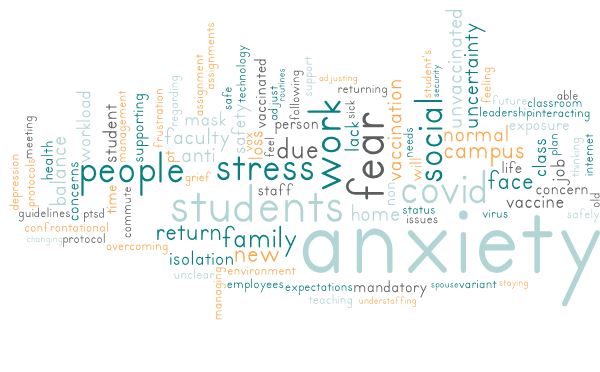 